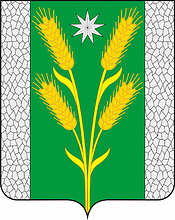 АДМИНИСТРАЦИЯ БЕЗВОДНОГО СЕЛЬСКОГО ПОСЕЛЕНИЯКУРГАНИНСКОГО РАЙОНАПОСТАНОВЛЕНИЕот 28.04.2017                                                                                               № 56поселок Степной Об исполнении бюджета Безводного сельского поселения Курганинского района за 1 квартал 2017 годаНа основании пункта 1 статьи 8 Устава Безводного сельского поселения Курганинского района, зарегистрированного Управлением Министерства юстиции Российской Федерации по Краснодарскому краю от 30 марта 2016 года №235170002016001 п о с т а н о в л я ю:1. Утвердить отчет об исполнении бюджета за 1 квартал 2017 года по доходам в сумме 15472,3 тыс. рублей, по расходам в сумме 16272,3 тыс. рублей с превышением расходов над доходами (дефицит) в сумме 800,0 тыс. рублей.2. Утвердить отчет об исполнении бюджета Безводного сельского поселения Курганинского района за 1 квартал 2017 года в объеме поступлений доходов в бюджет Безводного сельского поселения Курганинского района по кодам видов (подвидов) доходов и классификации операций сектора государственного управления (приложение № 1).3. Утвердить отчет об исполнении бюджета Безводного сельского поселения Курганинского района за 1 квартал 2017 года в разрезе безвозмездных поступлений из бюджета муниципального образования Курганинский район в 2017 году (приложение № 2).4. Утвердить отчет об исполнении бюджета Безводного сельского поселения Курганинского района за 1 квартал 2017 года в разрезе безвозмездных поступлений из краевого бюджета в 2017 году (приложение № 3).5. Утвердить отчет об исполнении бюджета Безводного сельского поселения Курганинского района за 1 квартал 2017 года в разрезе распределения бюджетных ассигнований по разделам и подразделам классификации расходов бюджетов на 2017 год (приложение № 4).6. Утвердить отчет об исполнении бюджета Безводного сельского поселения Курганинского района за 1 квартал 2017 года в разрезе распределения бюджетных ассигнований по разделам и подразделам, целевым статьям (муниципальным программам и непрограммным направлениям деятельности), группам видов расходов классификации расходов бюджетов на 2017 год (приложение № 5).7. Утвердить отчет об исполнении бюджета Безводного сельского поселения Курганинского района за 1 квартал 2017 года в разрезе ведомственной структуры расходов бюджета Безводного сельского поселения Курганинского района на 2017 год (приложение № 6).8. Утвердить отчет об исполнении бюджета Безводного сельского поселения Курганинского района за 1 квартал 2017 года в разрезе источников внутреннего финансирования дефицита бюджета Безводного сельского поселения Курганинского района на 2017 год (приложение № 7).9. Утвердить отчет об исполнении бюджета Безводного сельского поселения Курганинского района за 1 квартал 2017 года в разрезе объемов межбюджетных трансфертов, предоставляемых другим бюджетам бюджетной системы Российской Федерации на 2017 год (приложение № 8).10. Утвердить отчет об исполнении бюджета Безводного сельского поселения Курганинского района за 1 квартал 2017 года в разрезе программ муниципальных внутренних заимствований Безводного сельского поселения на 2017 год (приложение № 9).11. Утвердить отчет об исполнении бюджета Безводного сельского поселения Курганинского района за 1 квартал 2017 года в разрезе программ муниципальных гарантий Безводного сельского поселения в валюте Российской Федерации на 2017 год (приложение № 10).12. Контроль за выполнением настоящего постановления оставляю за собой.13. Постановление вступает в силу со дня его подписания.Глава Безводного сельского поселения Курганинского района                                                              М.В. Ежов 